List of participants to the Global Project on the Implementation of Pollutant Release and Transfer Registers (PRTR) as a tool for Persistent Organic Pollutants (POP) reporting, dissemination and awareness raising for Belarus, Cambodia, Ecuador, Kazakhstan, Moldova and PeruPARTICIPANTSRepresentatives of the countriesBelarusMr. Ivan NarkevitchCoordinator of International ProjectsInternational ProjectsRUE Bel SRC EcologyParwan 2, Behind Kardan University76 Yakibova Str.220095 MinskBelarusTel: +375 17 367 65 43 Email: ivan.narkevitch@mail.ruMr. Markov Vladimir Chief specialistDepartment of Information and Public RelationsMinistry of Natural Resources and Environmental Protection of BelarusKollektornayastreet, 10MinskBelarus Tel: +375 17 200 65 49 Email: wladimir.markov@gmail.com CambodiaMr. Phet PichharaDeputy DirectorHazardous Substance ManagementMinistry of Environment48, Samdech Preah Sihanouk, Tonle Bassac, ChamkarmonPhnom PenhCambodiaTel: +855 12 369 070Email: phetpichhara@gmail.comEcuadorMs. Jenny Marcela Arias PastranoProject CoordinatorNational Environmental control DirectionMinistry of EnvironmentMadrid 1159 and AndaluciaQuitoEcuadorTel: +593 023987600Email: jennyarias25@gmail.comMoldova, Republic ofMs. Tatiana EchimAssistantEnvironmental Pollution Prevention OfficeMinistry of Environment of the Republic of MoldovaStr. Cosmonautilor 9, bir 736ChisinauRepublic of MoldovaTel: +373 22 22 25 42Email: tatiana.echim@eppo.mdMs. Tatiana TuguiManagerEnvironmental Pollution Prevention OfficeMinistry of Environment of the Republic of MoldovaStr. Cosmonautilor 9, bir 736ChisinauRepublic of MoldovaTel: +373 22 22 25 42Email: tatiana.tugui@eppo.mdPeruMr. Daniel Oman Nuñez AtoEnvironmental Information SpecialistGeneral Directorate of Environmental Information and ResearchMinistry of EnvironmentAv. Javier Prado Oeste 1440, San IsidroLimaPeruTel: +511 611 6000 ext. 1336Email: dnunez@minam.gob.peSpainMr. Íñigo de Vicente-MingarroPRTR-Spain Spanish Register of Emissions and Pollutant SourcesPRTR-EspañaMinistry of Agriculture, Food and Environment, C/Infanta Mercedes 90, 4a planta 28020 Madrid Spain Tel: +34917499121 
Fax: +34917499140 
Email: info@prtr-es.esKazakhstanMs. Zulfira ZikrinaPresidentCentre for Sustainable production and consumption85, Karasay Batyr, Democracy HouseAlmaty KazakhstanTel: 87017103548Email: zzikrina@mail.ru2.	Participants from intergovernmental and other organizationsOrganisation for Economic                           Co-operation and Development (OECD)Mr. Takahiro HasegawaAdministrator for Exposure Assessment and PRTRsEnvironment DirectorateOECD2 rue André Pascal, 75775 Paris Cedex 16,FranceTel: +33-1-4524-7907 | takahiro.hasegawa@oecd.orgUnited Nations Economic Commission for Europe (UNECE)Mr. Kristof  DouçotEnvironmental Affairs Officer Secretariat of the Aarhus Convention and its PRTR Protocol Environment DivisionUnited Nations Economic Commission for EuropePalais des Nations 8-14, Avenue de la Paix 1211 Geneva SwitzerlandTel: +41 22 917 1390 Fax: + 41 22 917 0107 Email: kristof.doucot@unece.org. United Nations Environment Programme (UNEP)Mr. Kevin MunnProject Officer Chemical Branch, Division of Technology, Industry and EconomicsUnited Nations Environment Programme 11-13 Chemin des Anémones CH- 1219 Châtelaine/GenevaSwitzerland Tel: +41 22 917 81 86 Fax : +41 22 797 34 60 Email : kevin.munn@unep.orgUnited Nations Institute for Training and Research (UNITAR)Mr. Fabrice ClavienChemicals and Waste Management Programme United Nations Institute for Training and Research Ch. de Balexert 7-91219 ChâtelaineSwitzerlandTel: +41 22 917 8166Fax: +41 22 917 8047Email: fabrice.clavien@unitar.orgMr. Jorge Luis Ocaña CorreaManagerChemicals and Waste ProgrammeUnited Nations Institute for Training and Research International Environment House 2 (MIE2)Ch. de Balexert 7-91219 ChâtelaineSwitzerlandTel: +41 22 917 8166Fax: +41 22 917 8047Email: jorge.ocana@unitar.orgMs. Laura Calabuig FusterUnited Nations Institute for Training and Research International Environment House 2 (MIE2)Ch. de Balexert 7-91219 ChâtelaineSwitzerlandTel: +41 22 917 8166Fax: +41 22 917 8047Email: laura.calabuig@unitar.orgZoï Environment NetworkMs. Lesya NikolayevaProject ManagerZoï Environment NetworkCh. de Balexert 9, 1219, ChâtelaineSwitzerlandTel: +41229178672, +41767740341Email: lesya.nikolayeva@zoinet.org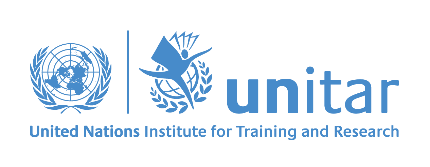 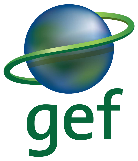 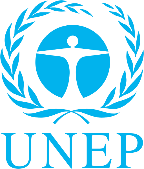 